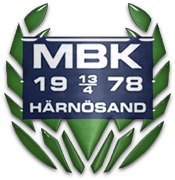 Stocksunds Skärgårds Cup 2020Lördag 15/8:05:00 – Samling på OK/Q8 BrännanCa 07:00 – BensträckareCa 09:30 – Lunch stopp, kycklingsallad, bröd och dryck11:00 – Anländer till Lötvallen, ombyte och uppladdning för match11:45 – Match mot IFK Stocksund 12:30 – Mellanmål/genomgång 13:15 – Match Barkarö SK14:30 – Genomgång/vila/frukt 16:15 – Match IFK Haninge P07U 17:30 – Färd till boendet på Domarudden Ca 18:30 – MiddagResten av kvällen fri aktivitet på området kring stugbyn.Släcktid/tyst beroende på starttid 16/8  Söndag 16/8:3 matcher kommer spelas, tider beror på placering i gruppspelet. Vi kommer sms uppdatera under dagen. Information:Vi är totalt 4 vuxna som följer med grabbarna på denna resan. Andreas, Linda S, Robert och Monica. Vi kommer ordna med alla måltider under dessa 2 dagar. Vill man köpa/äta ytterligare så går det bra att ha med fickpengar. Vi äter däremot inget- godis/snacks förens efter sista matchen för dagen. Det kommer finnas försäljning både på Lötvallen och Domarudden. Stugorna skall städas innan avfärd på söndag morgon därför är det viktigt att alla hjälps åt att hålla ordning för att de skall fungera. Matcherna kommer sändas, oklart dock i vilket forum.  Packlista:Lakan, Påslakan och Örngott Hygien artiklar (tandborste, tandkräm, schampo, deo)Dusch handdukOmbyte X 2JackaTofflor/skorMobil och laddareGalge för att hänga upp matchkläder på vädringBadkläder + handduk Ev fickpengar/kort/swishPacklista matchväska:FotbollsskorHemmaställ (blå) och bortaställ (vit)ShortsFotbollsstrumpor (gärna fler än 1 par)Vattenflaska VIKTIGTEv tejp för benskyddMoffe Dressen (om man har en sådan)Skavsårs plåsterKontaktuppgifter:Andreas: 070-350 98 83Robban: 070-252 48 43Linda: 070-831 53 08Monica: 073-054 62 14Bil indelningAndreas: Anton L, Edin, Albin, Olle NRobban: Elias, Ali, Måns, HugoLinda: Olle S, Anton H, Adriano, RobinMonica: Adrian, Abdullelah, Wahaj, Lukas Å Boende indelningStuga 1: Andreas, Anton L, Edin, AlbinStuga 2: Robban, Elias, Ali, MånsStuga 3: Linda, Olle S, Anton H, AdrianoStuga 4: Monica, Adrian, Abdulellah, WahajStuga 5: Hugo, Robin, Olle N, Lukas Å 